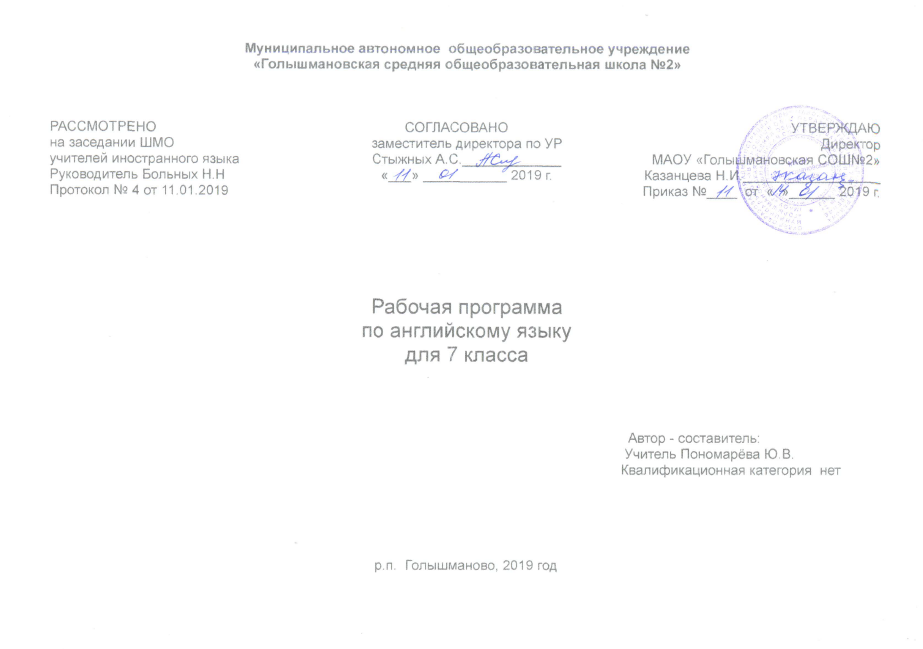 Планируемые результаты изучения учебного предметаЛичностные результаты.формирование мотивации изучения иностранных языков и стремление к самосовершенствованию в образовательной области «Иностранный язык»;осознание возможностей самореализации средствами ИЯ;стремление к совершенствованию собственной речевой культуры в целом;формирование коммуникативной компетенции в межкультурной и межэтнической коммуникации.Метапредметные результаты.1) положительное отношение к предмету и мотивация к дальнейшему овладению:представление оИЯ как средстве познания мира и других культур;осознание роли ИЯ в жизни современного общества и личности;осознание личностного смысла в изучении ИЯ, понимание роли и значимости ИЯ для будущей профессии;обогащение опыта межкультурного общения;2) языковые способности: к слуховой и зрительной дифференциации, к имитации, к догадке, смысловой антиципации, к выявлению языковых закономерностей, к выявлению главного и к логическому изложению;3) универсальные учебные действия:регулятивные:самостоятельно ставить цели, планировать пути их достижения, умение выбирать наиболее эффективные способы решения учебных и познавательных задач;соотносить свои действия с планируемыми результатами, осуществлять контроль своей деятельности в процессе достижения результата, корректировать свои действия в соответствии с изменяющейся ситуацией; оценивать правильность выполнения учебной задачи, собственные возможности её решения; владеть основами самоконтроля, самооценки, принятия решений и осуществления осознанного выбора в учебной и познавательной деятельности; познавательные:использовать знаково-символические средства представления информации для решения учебных и практических задач;пользоваться логическими действиями сравнения, анализа, синтеза, обобщения, классификации по различным признакам, установления аналогий и причинно-следственных связей, строить логическое рассуждение, умозаключение (индуктивное, дедуктивное и по аналогии) и делать выводы; работать с прослушанным/прочитанным текстом: определять тему, прогнозировать содержание текста по заголовку/по ключевым словам, устанавливать логическую последовательность основных фактов;осуществлять информационный поиск; в том числе с помощью компьютерных средств;выделять, обобщать и фиксировать нужную информацию;осознанно строить свое высказывание в соответствии с поставленной коммуникативной задачей, а также в соответствии с грамматическими и синтаксическими нормами языка;решать проблемы творческого и поискового характера;самостоятельно работать, рационально организовывая свой труд в классе и дома;контролировать и оценивать результаты своей деятельности;коммуникативные:- готовность и способность осуществлять межкультурное общение на АЯ:- выражать с достаточной полнотой и точностью свои мысли в соответствии с задачами и условиями межкультурной коммуникации;- адекватно использовать речевые средства для дискуссии и аргументации своей позиции;- спрашивать, интересоваться чужим мнением и высказывать свое;- уметь обсуждать разные точки зрения и  способствовать выработке общей (групповой) позиции;- уметь аргументировать свою точку зрения, спорить и отстаивать свою позицию невраждебным для оппонентов образом;- уметь с помощью вопросов добывать недостающую информацию (познавательная инициативность);- уметь устанавливать рабочие отношения, эффективно сотрудничать и способствовать продуктивной кооперации;- проявлять уважительное отношение к партнерам, внимание к личности другого;- уметь адекватно реагировать на нужды других; в частности, оказывать помощь и эмоциональную поддержку партнерам в процессе достижения общей цели совместной деятельности.Предметные результаты.в области говорения- начинать, вести/поддерживать и заканчивать беседу в стандартных ситуациях общения, соблюдая нормы речевого этикета, при необходимости переспрашивая, уточняя;- расспрашивать собеседника и отвечать на его вопросы, высказывая свое мнение, просьбу, отвечать на предложения собеседника согласием, отказом, опираясь на изученную тематику и усвоенный лексико-грамматический материал;- рассказывать о себе, своей семье, друзьях, своих интересах и планах на будущее, сообщать краткие сведения о своем городе/селе, своей стране и стране/странах изучаемого языка;- делать краткие сообщения, описывать события, явления (в рамках изученных тем), передавать основное содержание, основную мысль прочитанного или услышанного, выражать свое отношение к прочитанному/услышанному, давать краткую характеристику персонажей;- использовать перифраз, синонимические средства в процессе устного общения;в области аудирования- воспринимать на слух и полностью понимать речь учителя, одноклассников;- понимать основное содержание коротких, несложных аутентичных прагматических текстов (прогноз погоды, программы теле-, радиопередач, объявления на вокзале/в аэропорту) и выделять значимую информацию;- понимать основное содержание несложных аутентичных текстов, относящихся к разным коммуникативным типам речи (сообщение/рассказ); уметь определять тему текста, выделять главные факты, опуская второстепенные;- использовать переспрос, просьбу повторить;в области чтения- ориентироваться в иноязычном тексте; прогнозировать его содержание по заголовку;-читать аутентичные тексты разных жанров с пониманием основного содержания (определять тему, основную мысль; выделять главные факты, опуская второстепенные, устанавливать логическую последовательность основных фактов текста);- читать несложные аутентичные тексты разных стилей с полным и точным пониманием, используя различные приемы смысловой переработки текста (языковую догадку, анализ, выборочный перевод), а также справочных материалов; оценивать полученную информацию, выражать свое сомнение;- читать текст с выборочным пониманием значимой/нужной/интересующей информации;в области письма и письменной речи- заполнять анкеты и формуляры;- писать поздравления, личные письма с опорой на образец; расспрашивать адресата о его жизни и делах, сообщать то же о себе, выражать благодарность, просьбу, употребляя формулы речевого этикета, принятые в странах изучаемого языка.Составлять план, тезисы устного или письменного сообщения; кратко излагать результаты проектной работы.2. Содержание  учебного предмета:3. Тематическое планирование с указанием кол-ва часов, отводимых на усвоение каждого разделаКалендарно-тематическое планирование.№Наименование разделаТребования к уровню подготовки учащихся1UNIT І. Школьное образование.Учащиеся должны знать: Основные значения изученных лексических единиц: основные способы словообразования    предложений с начальным It и оборотом thereis / thereare – therewas / therewere. Сравнительнаястепеньприлагательных as…as, a bit…, much…:суффиксыиприставки un-, im-, -ful, -less, dis- Present ProgressiveУчащиеся должны уметь: вести диалог этикетного характераначать, поддержать и закончить разговорпоздравить, выразить пожелание и отреагировать на них, выразить благодарностьвежливо переспросить, выразить согласие / отказ, вести диалог – расспросзапрашивать и сообщать фактическую информацию, вести диалог побуждение к действию, обратиться с просьбой и выразить готовность / отказ её выполнить, дать совет и принять / не принять его, пригласить к действию2UNIT ІІ. Достижения в школе и во внеклассной деятельности.Учащиеся должны знатьлексические средства, обслуживающие новую тему, проблемы и ситуации общенияреплики-клише речевого этикета, отражающие культуру англоязычных страннационально-культурные особенности страны изучаемого языкасоциокультурный портрет  и культурное наследие англоязычных стран и своей страны работать с картой, описывая географическое положение Британии, России, других англоязычных странУчащиеся должны уметь:распознавать  и употреблять лексику в знакомых и новых ситуациях общенияработать с картой, описывая географическое положение Британии, России, других англоязычных странраспознавать и употреблять в речи глаголы в видо-временных формах страдательного залога (оборот «подлежащее + глагол в страдательном залоге + неопределённая форма глагола: …issaidto…»)употреблять в речи определенный, неопределенный и нулевой артикли с географическими названиями;3UNIT IІІ. Человек и окружающий мир. Благотворительная деятельность. (10 часов)Учащиеся должны знать: личных и притяжательных местоимений в именительном и объектном падежах, степеней сравнения прилагательных.Основные нормы речевого этикетаУчащиеся должны уметь: высказывания детей о различных предметах обсуждения, определить тему, содержание текста по заголовку; самостоятельно пользоваться лингвострановедческим справочником; двуязычным словарём; пользоваться справочной литературой типа лексиконов, энциклопедических словарей; читать вслух и про себя; читать быстро, так как поиск информации ограничивается определённым количеством времени4UNIT4  Человек и окружающий мир. Защита окружающей среды. Учащиеся должны знать:лексические средства, обслуживающие новую тему, проблемы и ситуации общениясоциокультурный портрет  и культурное наследие англоязычных стран и своей странысловообразовательные средства: аффиксы существительных (-ity),  (словосложение: существительное + существительное)Учащиеся должны уметь:распознаватьмодальныеглаголы (need, shall, could, might, would, should);распознавать  и употреблять лексику в знакомых и новых ситуациях общенияупотреблять в речи определенный, неопределенный и нулевой артикли с географическими названиями, модальные глаголы (need, shall, could, might, would, should);делать сообщение по теме «Myfamilytravelhabits» с опоройпонимать на слух иноязычные тексты с разной глубиной и точностью проникновения в их содержание в зависимости от коммуникативной задачи и функционального типа текста5UNIT 5 Я и мои друзья. Межличностные отношения Учащиеся должны знать: Особенности структуры простых и сложных предложений видовременных форм глаголов в наиболее употребительных формах действительного залога в изъявительном наклонении (Present, Past, FutureSimple; PresentPerfect, PastPerfect; Present, PastProgressive )Учащиеся должны уметь: кратко высказываться о фактах и событиях, используя описание, повествование, сообщение. передавать содержание, основную мысль прочитанного с опорой на текст.делать сообщение в связи с прочитанным / прослушанным текстом.рассказывать о себе, своей семье, друзьях, своих интересах и планах на будущее, сообщать краткие сведения о своем городе/селе, о своей стране и стране изучаемого языка;делать краткие сообщения, описывать события/явления (в рамках пройденных тем), передавать основное содержание, основную мысль прочитанного или услышанного, выражать свое отношение к прочитанному/услышанному, давать краткую характеристику персонажей;использовать перифраз, синонимичные средства в процессе устного общения;6UNIT 6.  Страна изучаемого языка и родная страна. Учащиеся должны знать:Знакомство с лексикой по разделуЗнакомство с возможностями летнего время провождения, с распространенными в Британии способами путешествия, и занятиями британских школьников в свободное время.Учащиеся должны уметь:совершенствование грамматических навыков употребление PresentPerfect в речиразвитие умения определять внутреннюю организацию текста, умение переводить.умение извлекать конкретную информацию. развитие умения написать о себе, о своих умениях и достижениях. совершенствуются грамматические навыки, формируются лексические и грамматические навыки (PresentSimple, PresentProgressive, PresentPerfect в значении настоящего действия).развивается умение написать информацию о ежедневных занятиях и проведения свободного времени.7UNIT 7. Страны изучаемого языка и родная страна. Выдающиеся люди и их вклад в науку и мировую культуру. Учащиеся должны знать:лексика по теме: школа, образование, профессии, работа, язык,грамматика: условные предложение 1-2 типа, пассивный залог в настоящем простом времени, вопросы в косвенной речи, слова-связки, конструкции с двойными союзами, косвенная речь, фразовые глаголы, местоимения.Учащиеся должны уметь: заполнить таблицу о системе образования в Великобритании,ответить на вопросы по прослушанному тексту,рассказать ос системе образования в России, ответить на вопросы корреспондента,написать автобиографию по образцу,обсудить профессии только для женщин (мужчин),выполнить тест на подходящую ученику профессию,читать текст с извлечением нужной информации,ответить о причинах изучения английского языка,высказать собственное мнение о том,  как они учатся английскому и как учиться лучше.8UNIT 8. Досуг и увлечения. Учащиеся должны знать: лексика по теме: музыкальные стили, впечатления от музыкальных произведений, музыканты.Грамматика: Артикль с личными именами  и географическими названиями в качестве определения, неличные формы глагола, способы выражения будущего времени.Учащиеся должны уметь: вести диалог этикетного характера, расспрос и диалог-обмен мнениями в объёме 5-6 реплик по теме;составлять логичное, последовательное высказывание в соответсвиис итуацией темы объемом 8-10 фраз;кратко передавать содержание прочитанного или услышанного с опорой на текст, вопросы, ключевые слова;9UNIT 9. Страны изучаемого языка и родная страна. Учащиеся должны знать:Знакомство с лексикой по разделуЗнакомство с возможностями летнего время провождения, с распространенными в Британии способами путешествия, и занятиями британских школьников в свободное время.Учащиеся должны уметь:совершенствование грамматических навыков употребление PresentPerfect в речиразвитие умения определять внутреннюю организацию текста, умение переводить.умение извлекать конкретную информацию. развитие умения написать о себе, о своих умениях и достижениях. совершенствуются грамматические навыки, формируются лексические и грамматические навыки (PresentSimple, PresentProgressive, PresentPerfect в значении настоящего действия).развивается умение написать информацию о ежедневных занятиях и проведения свободного времени.10UNIT 10. Межличностные отношения. Подростки разных стран.Учащиеся должны знать: лексика по теме: страна, известные люди,грамматика: возвратные местоимения.Учащиеся должны уметь: - выражать и аргументировать свое отношение к прочитанному/услышанному.- выборочно понимать необходимую информацию в сообщениях прагматического характера с опорой на языковую догадку, контекст,- устанавливать логическую последовательность основных фактов/ событий в тексте.- умение просмотреть аутентичный текст, (статью или несколько статей из газеты, журнала, сайтов Интернет) и выбрать информацию, которая необходима или представляет интерес для учащихся№Наименование разделов Количество часовКоличество контрольных работ1UNIT І. Школьное образование.1302UNIT ІІ. Достижения в школе и во внеклассной деятельности.1403UNIT IІІ. Человек и окружающий мир. Благотворительная деятельность1014UNIT4  Человек и окружающий мир. Защита окружающей среды. 1105UNIT 5 Я и мои друзья. Межличностные отношения 1006UNIT 6.  Страна изучаемого языка и родная страна. 1007UNIT 7. Страны изучаемого языка и родная страна. Выдающиеся люди и их вклад в науку и мировую культуру. 1008UNIT 8. Досуг и увлечения.1109UNIT 9. Страны изучаемого языка и родная страна. 11010UNIT 10. Межличностные отношения. Подростки разных стран.(50Итого:102ч1№п/пДата проведенияДата проведенияТема урока Тип урокаЭлементы содержанияПланируемые предметные результаты освоения материалаУУДВид контроля№п/ппланфактТема урока Тип урокаЭлементы содержанияПланируемые предметные результаты освоения материалаУУДВид контроляUNIT І.   Are you happy at school?   Школьное образование. (13 часов)UNIT І.   Are you happy at school?   Школьное образование. (13 часов)UNIT І.   Are you happy at school?   Школьное образование. (13 часов)UNIT І.   Are you happy at school?   Школьное образование. (13 часов)UNIT І.   Are you happy at school?   Школьное образование. (13 часов)UNIT І.   Are you happy at school?   Школьное образование. (13 часов)1-2Вводный инструктаж по охране труда. Как ты провел каникулы?Летние каникулы. Любимые занятия в свободное время.Развивать мотивацию учебной деятельности и личностного смысла учения, заинтересованность в приобретении и расширении знаний.-Формирование мотивации роли изучения иностранного языка в развитии интеллектуРегулятивные УУД:Самостоятельно формулировать цели урока после предварительного обсуждения. Составлять план решения проблемы.Работая по плану, сверять свои действия с целью и исправлять ошибки с помощью учителя.Познавательные УУД:Ориентироваться в своей системе знаний:  Перерабатывать полученную информацию: делать выводы на основе обобщения знаний.Преобразовывать информацию из одной формы в другую. Коммуникативные УУД: Донести свою позицию до других.Слушать других, пытаться принимать другую точку зрения, быть готовым изменить свою точку зрения.монолог3-4Вы рады вернуться в школу?Летние каникулы. Любимые занятия в свободное время.Развивать мотивацию учебной деятельности и личностного смысла учения, заинтересованность в приобретении и расширении знаний.-Формирование мотивации роли изучения иностранного языка в развитии интеллектуРегулятивные УУД:Самостоятельно формулировать цели урока после предварительного обсуждения. Составлять план решения проблемы.Работая по плану, сверять свои действия с целью и исправлять ошибки с помощью учителя.Познавательные УУД:Ориентироваться в своей системе знаний:  Перерабатывать полученную информацию: делать выводы на основе обобщения знаний.Преобразовывать информацию из одной формы в другую. Коммуникативные УУД: Донести свою позицию до других.Слушать других, пытаться принимать другую точку зрения, быть готовым изменить свою точку зрения.диалог5-6Какой твой любимый предмет?Школьные предметы. Любимый предмет. Навыки сотрудничества со взрослыми и сверстниками.  Представление о дружбе и друзьях, внимательное отношение к их интересам и увлечениямосознание эстетической ценности иностранного языка; уважительное отношение к  языку и культуре разных стран и народовРегулятивные УУД:Самостоятельно формулировать цели урока после предварительного обсуждения. Составлять план решения проблемы.Работая по плану, сверять свои действия с целью и исправлять ошибки с помощью учителя.Познавательные УУД:Ориентироваться в своей системе знаний:  Перерабатывать полученную информацию: делать выводы на основе обобщения знаний.Преобразовывать информацию из одной формы в другую. Коммуникативные УУД: Донести свою позицию до других.Слушать других, пытаться принимать другую точку зрения, быть готовым изменить свою точку зрения.7-8Я люблю школу, а ты ?Отношение к школе. Развивать мотивацию учебной деятельности и личностного смысла учения, заинтересованность в приобретении и расширении знанийФормирование потребности в здоровом образе жизни и полезном времяпрепровождении с друзьями и в семье, формирование потребности и способности к сотрудничеству и взаимопомощи при работе в паре и группеРегулятивные УУД:Самостоятельно формулировать цели урока после предварительного обсуждения. Составлять план решения проблемы.Работая по плану, сверять свои действия с целью и исправлять ошибки с помощью учителя.Познавательные УУД:Ориентироваться в своей системе знаний:  Перерабатывать полученную информацию: делать выводы на основе обобщения знаний.Преобразовывать информацию из одной формы в другую. Коммуникативные УУД: Донести свою позицию до других.Слушать других, пытаться принимать другую точку зрения, быть готовым изменить свою точку зрения.чтение9-10Что это значит?Международные школьные проекты и международный обмен.Рефлексивная самооценка.-Навыки сотрудничества со взрослыми и сверстниками.  Формирование потребности в здоровом образе жизни и полезном времяпрепровождении с друзьями и в семье, формирование потребности и способности к сотрудничеству и взаимопомощи при работе в паре и группеРегулятивные УУД:Самостоятельно формулировать цели урока после предварительного обсуждения. Составлять план решения проблемы.Работая по плану, сверять свои действия с целью и исправлять ошибки с помощью учителя.Познавательные УУД:Ориентироваться в своей системе знаний:  Перерабатывать полученную информацию: делать выводы на основе обобщения знаний.Преобразовывать информацию из одной формы в другую. Коммуникативные УУД: Донести свою позицию до других.Слушать других, пытаться принимать другую точку зрения, быть готовым изменить свою точку зрения.монолог11-12Что значит прогрессивная школаКакой должна быть прогрессивная школа.13UNIT ІІ. What are you good at?  Что у тебя хорошо получается      14 часовUNIT ІІ. What are you good at?  Что у тебя хорошо получается      14 часовUNIT ІІ. What are you good at?  Что у тебя хорошо получается      14 часовUNIT ІІ. What are you good at?  Что у тебя хорошо получается      14 часовUNIT ІІ. What are you good at?  Что у тебя хорошо получается      14 часовUNIT ІІ. What are you good at?  Что у тебя хорошо получается      14 часовUNIT ІІ. What are you good at?  Что у тебя хорошо получается      14 часов14/1Каковы твои достижения?Развивать мотивацию учебной деятельности и личностного смысла учения, заинтересованность в приобретении и расширении знаний.-Достижения в школе и во внеклассной деятельности.Развивать мотивацию учебной деятельности и личностного смысла учения, заинтересованность в приобретении и расширении знаний и способов действий, творческий подход к выполнению заданийФормирование потребности и способности понимать образ жизни зарубежных сверстников, уважительного отношения к мнению других людей,Регулятивные УУД:Самостоятельно формулировать цели урока после предварительного обсуждения. Составлять план решения проблемы.Работая по плану, сверять свои действия с целью и исправлять ошибки с помощью учителя.ПознавательныеУУД:Ориентироваться в своей системе знаний:  Перерабатывать полученную информацию: делать выводы на основе обобщения знаний.Преобразовывать информацию из одной формы в другую. . Коммуникативные УУД:Донести свою позицию до других.Слушать других, пытаться принимать другую точку зрения, быть готовым изменить свою точку зрения.Договариваться с людьми.Учиться уважительно относиться к позиции другого, пытаться договариваться.аудирование15/2Какие у тебя достижения?Развивать мотивацию учебной деятельности и личностного смысла учения, заинтересованность в приобретении и расширении знаний.-Достижения в школе и во внеклассной деятельности.Развивать мотивацию учебной деятельности и личностного смысла учения, заинтересованность в приобретении и расширении знаний и способов действий, творческий подход к выполнению заданий развитие умения слушать с целью извлечения конкретной информации, совершенствование грамматических навыков говорения.Регулятивные УУД:Самостоятельно формулировать цели урока после предварительного обсуждения. Составлять план решения проблемы.Работая по плану, сверять свои действия с целью и исправлять ошибки с помощью учителя.ПознавательныеУУД:Ориентироваться в своей системе знаний:  Перерабатывать полученную информацию: делать выводы на основе обобщения знаний.Преобразовывать информацию из одной формы в другую. . Коммуникативные УУД:Донести свою позицию до других.Слушать других, пытаться принимать другую точку зрения, быть готовым изменить свою точку зрения.Договариваться с людьми.Учиться уважительно относиться к позиции другого, пытаться договариваться.чтение16/3Что ты можешь делать хорошо?Достижения в школе и во внеклассной деятельности.Рефлексивную самооценку, умение анализировать свои действия и управлять ими.Навыкисотрудничества со взрослыми и сверстникамиразвитие умения понимать на слух с целью извлечения конкретной информации; совершенствование лексических навыков говорения.Регулятивные УУД:Целеполагание;Определение последовательности промежуточных целей с учетом конечного результата, составление плана и последовательности действий;ПознавательныеУУД:Ориентироваться в своей системе знаний: Добывать новые знания: извлекать информацию, представленную в разных формах (текст, таблица, схема, иллюстрация и др.).Преобразовывать информацию из одной формы в другую. Коммуникативные УУД:Донести свою позицию до других.Слушать других, пытаться принимать другую точку зрения, быть готовым изменить свою точку зрения.Договариваться с людьми.Учиться уважительно относиться к позиции другого, пытаться договариваться.17/4Кто может сделать это лучше?Достижения в школе и во внеклассной деятельности.Ценностное отношение к труду и к достижениям людей;Бережное отношение к результатам своего труда, труда других людей. начинать, вести/поддерживать и заканчивать беседу в стандартных ситуациях общения, соблюдая нормы речевого этикета, при необходимости переспрашиваяуточняя; расспрашивать собеседника и отвечать на его вопросы, высказывая свое мнение, просьбу.Регулятивные УУД:Целеполагание;Определение последовательности промежуточных целей с учетом конечного результата, составление плана и последовательности действий;ПознавательныеУУД:Ориентироваться в своей системе знаний: Добывать новые знания: извлекать информацию, представленную в разных формах (текст, таблица, схема, иллюстрация и др.).Преобразовывать информацию из одной формы в другую. Коммуникативные УУД:Донести свою позицию до других.Слушать других, пытаться принимать другую точку зрения, быть готовым изменить свою точку зрения.Договариваться с людьми.Учиться уважительно относиться к позиции другого, пытаться договариваться.чтение18 – 19 /5 – 6 Ты мастер на все руки? Монологическая речь.Достижения в школе и во внеклассной деятельности.Развивать мотивацию учебной деятельности и личностного смысла учения, заинтересованность в приобретении и расширении знаний начинать, вести/поддерживать и заканчивать беседу в стандартных ситуациях общения, соблюдая нормы речевого этикета, при необходимости переспрашиваяуточняя; расспрашивать собеседника и отвечать на его вопросы, высказывая свое мнение, просьбу.Регулятивные УУД:Целеполагание;Определение последовательности промежуточных целей с учетом конечного результата, составление плана и последовательности действий;ПознавательныеУУД:Ориентироваться в своей системе знаний: Добывать новые знания: извлекать информацию, представленную в разных формах (текст, таблица, схема, иллюстрация и др.).Преобразовывать информацию из одной формы в другую. Коммуникативные УУД:Донести свою позицию до других.Слушать других, пытаться принимать другую точку зрения, быть готовым изменить свою точку зрения.Договариваться с людьми.Учиться уважительно относиться к позиции другого, пытаться договариваться.диалог20/7Ты знаешь как…..Достижения в школе и во внеклассной деятельности.выполнению заданий.Рефлексивную самооценку, умение анализировать свои действия и управлять имиУмение читать несложные аутентичные тексты разных стилей с полным и точным пониманием, используя различные приемы смысловой переработки текста (языковую догадку, анализ, выборочный перевод), а также справочных материалов; оценивать полученную информацию, выражать свое сомнение;Регулятивные УУД:Целеполагание;Определение последовательности промежуточных целей с учетом конечного результата, составление плана и последовательности действий;ПознавательныеУУД:Ориентироваться в своей системе знаний: Добывать новые знания: извлекать информацию, представленную в разных формах (текст, таблица, схема, иллюстрация и др.).Преобразовывать информацию из одной формы в другую. Коммуникативные УУД:Донести свою позицию до других.Слушать других, пытаться принимать другую точку зрения, быть готовым изменить свою точку зрения.Договариваться с людьми.Учиться уважительно относиться к позиции другого, пытаться договариваться.Проект21 – 22/8 – 9 Приз герцога ЭдинбургскогоДостижения в школе и во внеклассной деятельности..Навыки сотрудничества со взрослыми и сверстниками.Ценностное отношение к труду и к достижениям людей;Бережное отношение к результатам своего труда, труда других людей.Умение читать несложные аутентичные тексты разных стилей с полным и точным пониманием, используя различные приемы смысловой переработки текста (языковую догадку, анализ, выборочный перевод), а также справочных материалов; оценивать полученную информацию, выражать свое сомнение;Регулятивные УУД:Целеполагание;Определение последовательности промежуточных целей с учетом конечного результата, составление плана и последовательности действий;ПознавательныеУУД:Ориентироваться в своей системе знаний: Добывать новые знания: извлекать информацию, представленную в разных формах (текст, таблица, схема, иллюстрация и др.).Преобразовывать информацию из одной формы в другую. Коммуникативные УУД:Донести свою позицию до других.Слушать других, пытаться принимать другую точку зрения, быть готовым изменить свою точку зрения.Договариваться с людьми.Учиться уважительно относиться к позиции другого, пытаться договариваться.Тест 23/10Работа над проектом «Достижения и победы»Достижения в школе и во внеклассной деятельности.Развивать мотивацию учебной деятельности и личностного смысла учения, заинтересованность в приобретении и расширении знаний и способов действий, творческий подход к выполнению заданийРазвитие речевого умения (диалогическая форма речи, речевые функции приглашения, принятия приглашения и отказа от него с объяснением причин, выражения мнения);развитие умения понимать речь на слух с целью извлечения конкретной информации и с целью понимания основного содержания.Регулятивные УУД:Целеполагание;Определение последовательности промежуточных целей с учетом конечного результата, составление плана и последовательности действий;ПознавательныеУУД:Ориентироваться в своей системе знаний: Добывать новые знания: извлекать информацию, представленную в разных формах (текст, таблица, схема, иллюстрация и др.).Преобразовывать информацию из одной формы в другую. Коммуникативные УУД:Донести свою позицию до других.Слушать других, пытаться принимать другую точку зрения, быть готовым изменить свою точку зрения.Договариваться с людьми.Учиться уважительно относиться к позиции другого, пытаться договариваться.монолог24/11Защита  проекта «Достижения и победы»Достижения в школе и во внеклассной деятельности.Рефлексивную самооценку, умение анализировать свои действия и управлять ими.Навыки сотрудничества со взрослыми и сверстникамиРазвитие речевого умения (диалогическая форма речи, речевые функции приглашения, принятия приглашения и отказа от него с объяснением причин, выражения мнения);развитие умения понимать речь на слух с целью извлечения конкретной информации и с целью понимания основного содержания.Регулятивные УУД:Целеполагание;Определение последовательности промежуточных целей с учетом конечного результата, составление плана и последовательности действий;ПознавательныеУУД:Ориентироваться в своей системе знаний: Добывать новые знания: извлекать информацию, представленную в разных формах (текст, таблица, схема, иллюстрация и др.).Преобразовывать информацию из одной формы в другую. Коммуникативные УУД:Донести свою позицию до других.Слушать других, пытаться принимать другую точку зрения, быть готовым изменить свою точку зрения.Договариваться с людьми.Учиться уважительно относиться к позиции другого, пытаться договариваться.Грамматические упражнения25/12Повторение пройденного материала.Ценностное отношение к труду и к достижениям людей;Бережное отношение к результатам своего труда, трудаРазвитие речевого умения (диалогическая форма речи, речевые функции приглашения, принятия приглашения и отказа от него с объяснением причин, выражения мнения);развитие умения понимать речь на слух с целью извлечения конкретной информации и с целью понимания основного содержания.Регулятивные УУД:Целеполагание;Определение последовательности промежуточных целей с учетом конечного результата, составление плана и последовательности действий;ПознавательныеУУД:Ориентироваться в своей системе знаний: Добывать новые знания: извлекать информацию, представленную в разных формах (текст, таблица, схема, иллюстрация и др.).Преобразовывать информацию из одной формы в другую. Коммуникативные УУД:Донести свою позицию до других.Слушать других, пытаться принимать другую точку зрения, быть готовым изменить свою точку зрения.Договариваться с людьми.Учиться уважительно относиться к позиции другого, пытаться договариваться.26/13Контроль навыков аудирования, чтения Достижения в школе и во внеклассной деятельности.Ценностное отношение к труду и к достижениям людей;Бережное отношение к результатам своего труда, труда других людей.скрытый контроль уровня сформированности речевых умений.Регулятивные УУД:Целеполагание;Определение последовательности промежуточных целей с учетом конечного результата, составление плана и последовательности действий;ПознавательныеУУД:Ориентироваться в своей системе знаний: Добывать новые знания: извлекать информацию, представленную в разных формах (текст, таблица, схема, иллюстрация и др.).Преобразовывать информацию из одной формы в другую. Коммуникативные УУД:Донести свою позицию до других.Слушать других, пытаться принимать другую точку зрения, быть готовым изменить свою точку зрения.Договариваться с людьми.Учиться уважительно относиться к позиции другого, пытаться договариваться.чтение27/14Контроль навыков письма и говоренияДостижения в школе и во внеклассной деятельности.Развивать мотивацию учебной деятельности и личностного смысла учения, заинтересованность в приобретении и расширении знаний и способов действий, творческий подход к выполнению заданий.Контроль основных навыков и умений, над которыми велась работа по теме «Правила вокруг нас»Регулятивные УУД:Целеполагание;Определение последовательности промежуточных целей с учетом конечного результата, составление плана и последовательности действий;ПознавательныеУУД:Ориентироваться в своей системе знаний: Добывать новые знания: извлекать информацию, представленную в разных формах (текст, таблица, схема, иллюстрация и др.).Преобразовывать информацию из одной формы в другую. Коммуникативные УУД:Донести свою позицию до других.Слушать других, пытаться принимать другую точку зрения, быть готовым изменить свою точку зрения.Договариваться с людьми.Учиться уважительно относиться к позиции другого, пытаться договариваться.UNIT IІІ.  Сan people do without you?     Могут ли люди обойтись без тебя?            10 часовUNIT IІІ.  Сan people do without you?     Могут ли люди обойтись без тебя?            10 часовUNIT IІІ.  Сan people do without you?     Могут ли люди обойтись без тебя?            10 часовUNIT IІІ.  Сan people do without you?     Могут ли люди обойтись без тебя?            10 часовUNIT IІІ.  Сan people do without you?     Могут ли люди обойтись без тебя?            10 часовUNIT IІІ.  Сan people do without you?     Могут ли люди обойтись без тебя?            10 часовUNIT IІІ.  Сan people do without you?     Могут ли люди обойтись без тебя?            10 часов28 – 291/2Как много ты сделал для благотворительности?Памятные дни, связанные с благотворительностью. Участие в благотворительных ярмарках. доброжелательное отношение к младшим;уважительное отношение к людям с ограниченными физическими возможностями;гуманистическое мировоззрение, доброжелательность, эмоционально-нравственная отзывчивость (готовность помочь), понимание и сопереживание чувствам других людей;Формирование общекультурной и этнической идентичности как составляющих гражданской идентичности личности; стремление к лучшему осознанию культуры своего народа и готовность содействовать ознакомлению с ней представителей других стран; толерантное отношение к проявлениям иной культуры,Регулятивные УУД:Самостоятельно формулировать цели урока после предварительного обсуждения.Составлять план решения проблемы. Работая по плану, сверять свои действия с целью и исправлять ошибки с помощью учителя.Познавательные УУД:Ориентироваться в своей системе знаний: Перерабатывать полученную информацию: делать выводы на основе обобщения знаний.Преобразовывать информацию из одной формы в другую. Коммуникативные УУД:Донести свою позицию до других.Слушать других, пытаться принимать другую точку зрения, быть готовым изменить свою точку зренияМонолог30-313/4Почему это важно?Памятные дни, связанные с благотворительностью. Участие в благотворительных ярмарках. доброжелательное отношение к младшим;уважительное отношение к людям с ограниченными физическими возможностями;гуманистическое мировоззрение, доброжелательность, эмоционально-нравственная отзывчивость (готовность помочь), понимание и сопереживание чувствам других людей;Формирование общекультурной и этнической идентичности как составляющих гражданской идентичности личности; стремление к лучшему осознанию культуры своего народа и готовность содействовать ознакомлению с ней представителей других стран; толерантное отношение к проявлениям иной культуры,Регулятивные УУД:Самостоятельно формулировать цели урока после предварительного обсуждения.Составлять план решения проблемы. Работая по плану, сверять свои действия с целью и исправлять ошибки с помощью учителя.Познавательные УУД:Ориентироваться в своей системе знаний: Перерабатывать полученную информацию: делать выводы на основе обобщения знаний.Преобразовывать информацию из одной формы в другую. Коммуникативные УУД:Донести свою позицию до других.Слушать других, пытаться принимать другую точку зрения, быть готовым изменить свою точку зренияДиалог32-335/6Ты бы хотел, чтобы я это сделал?Помощь школьников пожилым людям и инвалидам.представления о моральных нормах и правилах нравственного поведения; убежденность в приоритете общечеловеческих ценностей;уважительное отношение к старшим, доброжелательное отношение к младшим;уважительное отношение к людям с ограниченными физическими возможностямрезультатыРегулятивныеУУД:Самостоятельно формулировать цели урока после предварительного обсуждения.Составлять план решения проблемы. Работая по плану, сверять свои действия с целью и исправлять ошибки с помощью учителя.ПознавательныеУУД:Ориентироваться в своей системе знаний: Перерабатывать полученную информацию: делать выводы на основе обобщения знаний.Преобразовывать информацию из одной формы в другую. Коммуникативные УУД:Донести свою позицию до других.Слушать других, пытаться принимать другую точку зрения, быть готовым изменить свою точку зренияГрамматические упражнения34/7Что заставляет тебя помогать другим людям?Помощь школьников пожилым людям и инвалидам.представления о моральных нормах и правилах нравственного поведения; убежденность в приоритете общечеловеческих ценностей;уважительное отношение к старшим, доброжелательное отношение к младшим;уважительное отношение к людям с ограниченными физическими возможностямОсознание возможностей самореализации средствами иностранного языка; стремление к совершенствованию собственной речевой культуры в целом; формирование коммуникативной компетенции и межкультурной и межэтнической коммуникациирезультатыРегулятивныеУУД:Самостоятельно формулировать цели урока после предварительного обсуждения.Составлять план решения проблемы. Работая по плану, сверять свои действия с целью и исправлять ошибки с помощью учителя.ПознавательныеУУД:Ориентироваться в своей системе знаний: Перерабатывать полученную информацию: делать выводы на основе обобщения знаний.Преобразовывать информацию из одной формы в другую. Коммуникативные УУД:Донести свою позицию до других.Слушать других, пытаться принимать другую точку зрения, быть готовым изменить свою точку зрения35/8Это хорошая идея!Участие в благотворительных ярмарках.представления о моральных нормах и правилах нравственного поведения; убежденность в приоритете общечеловеческих ценностей;уважительное отношение к старшим, доброжелательное отношение к младшим;результатыРегулятивныеУУД:Самостоятельно формулировать цели урока после предварительного обсуждения.Составлять план решения проблемы. Работая по плану, сверять свои действия с целью и исправлять ошибки с помощью учителя.ПознавательныеУУД:Ориентироваться в своей системе знаний: Перерабатывать полученную информацию: делать выводы на основе обобщения знаний.Преобразовывать информацию из одной формы в другую. Коммуникативные УУД:Донести свою позицию до других.Слушать других, пытаться принимать другую точку зрения, быть готовым изменить свою точку зренияДиалог36/9Хотел бы ты начать свой собственный маленький бизнес?Благотворительные организации и их деятельность. Памятные дни, связанные с благотворительностью. Участие в благотворительных ярмарках. Помощь школьников пожилым людям и инвалидам.Стремление к лучшему осознанию культуры своего народа и готовность содействовать ознакомлению с ней представителей других стран; толерантное отношение к проявлениям иной культуры,результатыРегулятивныеУУД:Самостоятельно формулировать цели урока после предварительного обсуждения.Составлять план решения проблемы. Работая по плану, сверять свои действия с целью и исправлять ошибки с помощью учителя.ПознавательныеУУД:Ориентироваться в своей системе знаний: Перерабатывать полученную информацию: делать выводы на основе обобщения знаний.Преобразовывать информацию из одной формы в другую. Коммуникативные УУД:Донести свою позицию до других.Слушать других, пытаться принимать другую точку зрения, быть готовым изменить свою точку зренияПроект37/10ПроектрезультатыРегулятивныеУУД:Самостоятельно формулировать цели урока после предварительного обсуждения.Составлять план решения проблемы. Работая по плану, сверять свои действия с целью и исправлять ошибки с помощью учителя.ПознавательныеУУД:Ориентироваться в своей системе знаний: Перерабатывать полученную информацию: делать выводы на основе обобщения знаний.Преобразовывать информацию из одной формы в другую. Коммуникативные УУД:Донести свою позицию до других.Слушать других, пытаться принимать другую точку зрения, быть готовым изменить свою точку зренияТестUNIT 4          Are you  a friend of the planet?    Тыдругпланеты? 10ч.UNIT 4          Are you  a friend of the planet?    Тыдругпланеты? 10ч.UNIT 4          Are you  a friend of the planet?    Тыдругпланеты? 10ч.UNIT 4          Are you  a friend of the planet?    Тыдругпланеты? 10ч.UNIT 4          Are you  a friend of the planet?    Тыдругпланеты? 10ч.UNIT 4          Are you  a friend of the planet?    Тыдругпланеты? 10ч.UNIT 4          Are you  a friend of the planet?    Тыдругпланеты? 10ч.38-39/1 – 2 Ты не приносишь вред природе?Осознание знаний и способностей, требуемых для плодотворного сотрудничестварезультатыРегулятивныеУУД:Самостоятельно формулировать цели урока после предварительного обсуждения.Составлять план решения проблемы. Работая по плану, сверять свои действия с целью и исправлять ошибки с помощью учителя.ПознавательныеУУД:Ориентироваться в своей системе знаний: Перерабатывать полученную информацию: делать выводы на основе обобщения знаний.Преобразовывать информацию из одной формы в другую. Коммуникативные УУД:Донести свою позицию до других.Слушать других, пытаться принимать другую точку зрения, быть готовым изменить свою точку зренияМонолог40 - 413/4Что происходит в твоем родном городе?Благотворительные организации и их деятельность. Памятные дни, связанные с благотворительностью. Участие в благотворительных ярмарках. Помощь школьников пожилым людям и инвалидам.результатыРегулятивныеУУД:Самостоятельно формулировать цели урока после предварительного обсуждения.Составлять план решения проблемы. Работая по плану, сверять свои действия с целью и исправлять ошибки с помощью учителя.ПознавательныеУУД:Ориентироваться в своей системе знаний: Перерабатывать полученную информацию: делать выводы на основе обобщения знаний.Преобразовывать информацию из одной формы в другую. Коммуникативные УУД:Донести свою позицию до других.Слушать других, пытаться принимать другую точку зрения, быть готовым изменить свою точку зренияДиалог42-43/5-6Кто должен заботиться о планете?1Защита окружающей среды: экологические проблемы в стране/городе.Формирование мотивации изучения иностранных языков и стремление к самосовершенствованию в образовательной области «Иностранный язык»;  осознание возможностей самореализации средствами иностранного языка; стремление к совершенствованию собственной речевой культуры в целом; формирование коммуникативной компетенции и межкультурной и межэтнической коммуникацииРегулятивные УУД:амостоятельно формулировать цели урока после предварительного обсуждения.Составлять план решения проблемы.Работая по плану, сверять свои действия с целью и исправлять ошибки с помощью учителя.ПознавательныеУУД:Ориентироваться в своей системе знаний: Перерабатывать полученную информацию: делать выводы на основе обобщения знаний.Преобразовыватьинформацию из одной формы в другую. Коммуникативные УУД:Донести свою позицию до других.Слушать других, пытаться принимать другую точку зрения, быть готовым изменить свою точку зрения.Грамматические упражнения44 – 45/7 – 8 Ты беспокоишься о природе?1Защита окружающей среды: экологические проблемы в стране/городе.интерес к природе и природным явлениям;бережное, уважительное отношение к природе и всем формам жизни;-понимание активной роли человека в природе;способность осознавать экологические проблемы;готовность к личному участию в экологических проектахРегулятивные УУД:амостоятельно формулировать цели урока после предварительного обсуждения.Составлять план решения проблемы.Работая по плану, сверять свои действия с целью и исправлять ошибки с помощью учителя.ПознавательныеУУД:Ориентироваться в своей системе знаний: Перерабатывать полученную информацию: делать выводы на основе обобщения знаний.Преобразовывать информацию из одной формы в другую. Коммуникативные УУД:Донести свою позицию до других.Слушать других, пытаться принимать другую точку зрения, быть готовым изменить свою точку зрения.46/9Ты был в Национальном парке?1Защита окружающей среды: экологические проблемы в стране/городе.понимание активной роли человека в природе;способность осознавать экологические проблемы;готовность к личному участию вРегулятивные УУД:амостоятельно формулировать цели урока после предварительного обсуждения.Составлять план решения проблемы.Работая по плану, сверять свои действия с целью и исправлять ошибки с помощью учителя.ПознавательныеУУД:Ориентироваться в своей системе знаний: Перерабатывать полученную информацию: делать выводы на основе обобщения знаний.Преобразовывать информацию из одной формы в другую. Коммуникативные УУД:Донести свою позицию до других.Слушать других, пытаться принимать другую точку зрения, быть готовым изменить свою точку зрения.Диалог47/10Проект1Национальные парки и заповедники.интерес к природе и природным явлениям;бережное, уважительное отношение к природе и всем формам жизни;-понимание активной роли человекаПотребности в приобщении к культуре страны изучаемого языка через чтение;Регулятивные УУД:амостоятельно формулировать цели урока после предварительного обсуждения.Составлять план решения проблемы.Работая по плану, сверять свои действия с целью и исправлять ошибки с помощью учителя.ПознавательныеУУД:Ориентироваться в своей системе знаний: Перерабатывать полученную информацию: делать выводы на основе обобщения знаний.Преобразовывать информацию из одной формы в другую. Коммуникативные УУД:Донести свою позицию до других.Слушать других, пытаться принимать другую точку зрения, быть готовым изменить свою точку зрения.ПроектUNIT 5         Are you happy with your   friends            Тысчастливсдрузьями?    10 часовUNIT 5         Are you happy with your   friends            Тысчастливсдрузьями?    10 часовUNIT 5         Are you happy with your   friends            Тысчастливсдрузьями?    10 часовUNIT 5         Are you happy with your   friends            Тысчастливсдрузьями?    10 часовUNIT 5         Are you happy with your   friends            Тысчастливсдрузьями?    10 часовUNIT 5         Are you happy with your   friends            Тысчастливсдрузьями?    10 часовUNIT 5         Are you happy with your   friends            Тысчастливсдрузьями?    10 часов48-49/1-2Какие у тебя друзья?1Защита окружающей среды: экологические проблемы в стране/городе.интерес к природе и природным явлениям;бережное, уважительное отношение к природе и всем формам жизни;-понимание активной роли человека в природе;способность осознавать экологические проблемы;Регулятивные УУД:амостоятельно формулировать цели урока после предварительного обсуждения.Составлять план решения проблемы.Работая по плану, сверять свои действия с целью и исправлять ошибки с помощью учителя.ПознавательныеУУД:Ориентироваться в своей системе знаний: Перерабатывать полученную информацию: делать выводы на основе обобщения знаний.Преобразовывать информацию из одной формы в другую. Коммуникативные УУД:Донести свою позицию до других.Слушать других, пытаться принимать другую точку зрения, быть готовым изменить свою точку зрения.Тест50-51/ 3-4Что делает друга хорошим?1Национальные парки и заповедники.;-понимание активной роли человека в природе;способность осознавать экологические проблемы;готовность к личному участию в экологических проектахразвитие самостоятельности, способности к сравнению, обобщению, умения делать выводыРегулятивные УУД:амостоятельно формулировать цели урока после предварительного обсуждения.Составлятьплан решения проблемы.Работая по плану, сверять свои действия с целью и исправлять ошибки с помощью учителя.ПознавательныеУУД:Ориентироваться в своей системе знаний: Перерабатывать полученную информацию: делать выводы на основе обобщения знаний.Преобразовывать информацию из одной формы в другую. Коммуникативные УУД:Донести свою позицию до других.Слушать других, пытаться принимать другую точку зрения, быть готовым изменить свою точку зрения.Монолог52-53/5-6У тебя есть проблемы с друзьями?1Защита окружающей среды: экологические проблемы в стране/городе.интерес к природе и природным явлениям;бережное, уважительное отношение к природе и всем формам жизни;-понимание активной роли человека в природе;способность осознавать экологические проблемыОсознание знаний и способностей, требуемых для плодотворного сотрудничестваРегулятивные УУД:амостоятельно формулировать цели урока после предварительного обсуждения.Составлять план решения проблемы.Работая по плану, сверять свои действия с целью и исправлять ошибки с помощью учителя.ПознавательныеУУД:Ориентироваться в своей системе знаний: Перерабатывать полученную информацию: делать выводы на основе обобщения знаний.Преобразовывать информацию из одной формы в другую. Коммуникативные УУД:Донести свою позицию до других.Слушать других, пытаться принимать другую точку зрения, быть готовым изменить свою точку зрения.Диалог54-55/7-8Сколько у тебя друзей?1Национальные парки и заповедники.интерес к природе и природным явлениям;бережное, уважительное отношение к природе и всем формам жизни;-Формирование коммуникативной компетенции и межкультурной и межэтнической коммуникацииРегулятивные УУД:амостоятельно формулировать цели урока после предварительного обсуждения.Составлять план решения проблемы.Работая по плану, сверять свои действия с целью и исправлять ошибки с помощью учителя.ПознавательныеУУД:Ориентироваться в своей системе знаний: Перерабатывать полученную информацию: делать выводы на основе обобщения знаний.Преобразовывать информацию из одной формы в другую. Коммуникативные УУД:Донести свою позицию до других.Слушать других, пытаться принимать другую точку зрения, быть готовым изменить свою точку зрения.Лексика56-57/9-10Мы можем быть друзьями по переписке?1Защита окружающей среды: экологические проблемы в стране/городе.Формировать умение эффективно сотрудничать и способствовать продуктивной кооперации; интегрироваться в группу сверстников и строить продуктивное взаимодействие со сверстниками и взрослымиРегулятивные УУД:амостоятельно формулировать цели урока после предварительного обсуждения.Составлять план решения проблемы.Работая по плану, сверять свои действия с целью и исправлять ошибки с помощью учителя.ПознавательныеУУД:Ориентироваться в своей системе знаний: Перерабатывать полученную информацию: делать выводы на основе обобщения знаний.Преобразовывать информацию из одной формы в другую. Коммуникативные УУД:Донести свою позицию до других.Слушать других, пытаться принимать другую точку зрения, быть готовым изменить свою точку зрения.чтениеUNIT 6.      What is best about your country?    Что лучше всего в вашей стране?      10 часовUNIT 6.      What is best about your country?    Что лучше всего в вашей стране?      10 часовUNIT 6.      What is best about your country?    Что лучше всего в вашей стране?      10 часовUNIT 6.      What is best about your country?    Что лучше всего в вашей стране?      10 часовUNIT 6.      What is best about your country?    Что лучше всего в вашей стране?      10 часовUNIT 6.      What is best about your country?    Что лучше всего в вашей стране?      10 часовUNIT 6.      What is best about your country?    Что лучше всего в вашей стране?      10 часов58-59/1-2Какие предметы лучше представляют твою страну?1Национальные парки и заповедники. интерес к природе и природным явлениям;бережное, уважительное отношение к природе и всем формам жизни;Развитие выделения и осознания учащимся того, что уже усвоено и что еще нужно усвоитьРегулятивные УУД:амостоятельно формулировать цели урока после предварительного обсуждения.Составлять план решения проблемы.Работая по плану, сверять свои действия с целью и исправлять ошибки с помощью учителя.ПознавательныеУУД:Ориентироваться в своей системе знаний: Перерабатывать полученную информацию: делать выводы на основе обобщения знаний.Преобразовывать информацию из одной формы в другую. Коммуникативные УУД:Донести свою позицию до других.Слушать других, пытаться принимать другую точку зрения, быть готовым изменить свою точку зрения.диалог60-61/3-4Почему ты думаешь, они лучше?1Мои друзья и совместное времяпрепровождение. Черты характера. Взаимоотношения. Развитую мотивацию учебной деятельности и личностного смысла учения, заинтересованность в приобретении и расширении знанийРазвитие трудолюбия, дисциплинированности, целеустремленностиРегулятивные УУД:Целеполагание;- Определение последовательности промежуточных целей с учетом конечного результата, составление плана и последовательности действий Познавательные УУД: Ориентироваться в своей системе знаний.Добывать новые знания.Перерабатывать полученную информацию.- Преобразовывать информацию из одной формы в другую. Коммуникативные УУД:постановкавопросов;разрешениеконфликтов;управление поведением партнера, контроль, коррекция, оценка его действий;умение полно и точно выражать свои мысли в соответствие с задачами и условиями коммуникации;-владение монологической и диалогической формами речи.Монолог62-63/5-6Что влияет на твой выбор?1Мои друзья и совместное времяпрепровождение. Черты характера. Взаимоотношения.Развитие трудолюбия, дисциплинированности, целеустремленностиРегулятивные УУД:Целеполагание;- Определение последовательности промежуточных целей с учетом конечного результата, составление плана и последовательности действий Познавательные УУД: Ориентироваться в своей системе знаний.Добывать новые знания.Перерабатывать полученную информацию.- Преобразовывать информацию из одной формы в другую. Коммуникативные УУД:постановкавопросов;разрешениеконфликтов;управление поведением партнера, контроль, коррекция, оценка его действий;умение полно и точно выражать свои мысли в соответствие с задачами и условиями коммуникации;-владение монологической и диалогической формами речи.Диалог64-65/7-8Что особенного на улице в которой ты живешь?1Мои друзья и совместное времяпрепровождение. Черты характера. Взаимоотношения. Рефлексивную самооценку, умение анализировать свои действия и управлять ими.представление о дружбе и друзьях,Регулятивные УУД:Целеполагание;- Определение последовательности промежуточных целей с учетом конечного результата, составление плана и последовательности действий Познавательные УУД: Ориентироваться в своей системе знаний.Добывать новые знания.Перерабатывать полученную информацию.- Преобразовывать информацию из одной формы в другую. Коммуникативные УУД:постановкавопросов;разрешениеконфликтов;управление поведением партнера, контроль, коррекция, оценка его действий;умение полно и точно выражать свои мысли в соответствие с задачами и условиями коммуникации;-владение монологической и диалогической формами речи.чтение66-67/9-10Ты гордишься своей страной?1Мои друзья и совместное времяпрепровождение. Черты характера. Взаимоотношения.Знакомство с некоторыми особенностями здравоохранения в странах изучаемого языка, знакомство с понятием generalpractitioner умение представлять собственную культуру, находить сходства и различия между традициями и обычаями своей страны и других странРегулятивные УУД:Целеполагание;- Определение последовательности промежуточных целей с учетом конечного результата, составление плана и последовательности действий Познавательные УУД: Ориентироваться в своей системе знаний.Добывать новые знания.Перерабатывать полученную информацию.- Преобразовывать информацию из одной формы в другую. Коммуникативные УУД:постановкавопросов;разрешениеконфликтов;управление поведением партнера, контроль, коррекция, оценка его действий;умение полно и точно выражать свои мысли в соответствие с задачами и условиями коммуникации;-владение монологической и диалогической формами речи.диалогUNIT 7.    Do you have an example to follow?     Есть ли у вас пример для подражания?   10 часовUNIT 7.    Do you have an example to follow?     Есть ли у вас пример для подражания?   10 часовUNIT 7.    Do you have an example to follow?     Есть ли у вас пример для подражания?   10 часовUNIT 7.    Do you have an example to follow?     Есть ли у вас пример для подражания?   10 часовUNIT 7.    Do you have an example to follow?     Есть ли у вас пример для подражания?   10 часовUNIT 7.    Do you have an example to follow?     Есть ли у вас пример для подражания?   10 часовUNIT 7.    Do you have an example to follow?     Есть ли у вас пример для подражания?   10 часов68, 69/1, 2Кем ты гордишься?1Мои друзья и совместное времяпрепровождение. Черты характера. Взаимоотношения.Стремление к лучшему осознанию культуры своего народа и готовность содействовать ознакомлению с ней представителей других стран; толерантное отношение к проявлениям иной культурыРегулятивные УУД:Целеполагание;- Определение последовательности промежуточных целей с учетом конечного результата, составление плана и последовательности действий Познавательные УУД: Ориентироваться в своей системе знаний.Добывать новые знания.Перерабатывать полученную информацию.- Преобразовывать информацию из одной формы в другую. Коммуникативные УУД:постановкавопросов;разрешениеконфликтов;управление поведением партнера, контроль, коррекция, оценка его действий;умение полно и точно выражать свои мысли в соответствие с задачами и условиями коммуникации;-владение монологической и диалогической формами речи.монолог70, 71/3, 4Кто первый это сделал?1Мои друзья и совместное времяпрепровождение. Черты характера. Взаимоотношения.Развитие уважения и терпимости по отношению к другим культурам, формирование осознания своей культуры, воспитание уважительного отношения к собеседнику, его взглядам;Регулятивные УУД:Целеполагание;- Определение последовательности промежуточных целей с учетом конечного результата, составление плана и последовательности действий Познавательные УУД: Ориентироваться в своей системе знаний.Добывать новые знания.Перерабатывать полученную информацию.- Преобразовывать информацию из одной формы в другую. Коммуникативные УУД:постановкавопросов;разрешениеконфликтов;управление поведением партнера, контроль, коррекция, оценка его действий;умение полно и точно выражать свои мысли в соответствие с задачами и условиями коммуникации;-владение монологической и диалогической формами речи.Чтение72, 73/5,6Какими людьми вы восхищаетесь1Мои друзья и совместное времяпрепровождение. Черты характера. Взаимоотношения.Развитие умения понимать систему основных ценностей в странах изучаемого языкаРегулятивные УУД:Целеполагание;- Определение последовательности промежуточных целей с учетом конечного результата, составление плана и последовательности действий Познавательные УУД: Ориентироваться в своей системе знаний.Добывать новые знания.Перерабатывать полученную информацию.- Преобразовывать информацию из одной формы в другую. Коммуникативные УУД:постановкавопросов;разрешениеконфликтов;управление поведением партнера, контроль, коррекция, оценка его действий;умение полно и точно выражать свои мысли в соответствие с задачами и условиями коммуникации;-владение монологической и диалогической формами речи.монолог74/7Кто твой герой1Мои друзья и совместное времяпрепровождение. Черты характера. Взаимоотношения.Развитие любознательности, познавательных потребностей, уважительного отношения к собеседнику, его взглядамРегулятивные УУД:Целеполагание;- Определение последовательности промежуточных целей с учетом конечного результата, составление плана и последовательности действий Познавательные УУД: Ориентироваться в своей системе знаний.Добывать новые знания.Перерабатывать полученную информацию.- Преобразовывать информацию из одной формы в другую. Коммуникативные УУД:постановкавопросов;разрешениеконфликтов;управление поведением партнера, контроль, коррекция, оценка его действий;умение полно и точно выражать свои мысли в соответствие с задачами и условиями коммуникации;-владение монологической и диалогической формами речи.75/8Хорошо ли быть знаменитым1Достопримечательности. Исторические факты. Чем мы гордимся. Рефлексивную самооценку, умение анализировать свои действия и управлять ими.представление о дружбе и друзьях,Воспитание любознательности, желания расширять кругозоррезультатыРегулятивныеУУД:  Целеполагание;Определение последовательности промежуточных целей с учетом конечного результата, составление плана и последовательности действий;ПознавательныеУУД:поиск и выделение необходимой информации;выбор наиболее эффективных способов решения задачи в зависимости от конкретных условий;постановка и формулирование проблемы, самостоятельное создание алгоритмов деятельности. анализ с целью выделения признаков ;синтез– составление целого из частей;установление причинно-следственных связей;КоммуникативныеУУД:постановкавопросовразрешениеконфликтов;управление поведением партнера, контроль, коррекция, оценка его действий;умение полно и точно выражать свои мысли в соответствие с задачами и условиями коммуникации;владение монологической и диалогической формами речи.диалог76/9Как стать знаменитым1Достопримечательности. Исторические факты. Чем мы гордимся. умение вести диалогическое общение с зарубежными сверстниками;потребность и способность представлять на английском языке родную культуруФормирование коммуникативной компетенции и межкультурной и межэтнической коммуникациирезультатыРегулятивные УУД:  Целеполагание;Определение последовательности промежуточных целей с учетом конечного результата, составление плана и последовательности действий;ПознавательныеУУД:поиск и выделение необходимой информации;выбор наиболее эффективных способов решения задачи в зависимости от конкретных условий;постановка и формулирование проблемы, самостоятельное создание алгоритмов деятельности. анализ с целью выделения признаков ;синтез– составление целого из частей;установление причинно-следственных связей;КоммуникативныеУУД:постановкавопросовразрешениеконфликтов;управление поведением партнера, контроль, коррекция, оценка его действий;умение полно и точно выражать свои мысли в соответствие с задачами и условиями коммуникации;владение монологической и диалогической формами речи.Мини-проект77/10Проект «Люди, которыми гордятся»1Достопримечательности. Исторические факты. Чем мы гордимся представления о художественных и эстетических ценностях чужой культуры;умение вести диалогическое общение с зарубежными сверстниками;Развитие умения представлять свою культурурезультатыРегулятивные УУД:  Целеполагание;Определение последовательности промежуточных целей с учетом конечного результата, составление плана и последовательности действий;ПознавательныеУУД:поиск и выделение необходимой информации;выбор наиболее эффективных способов решения задачи в зависимости от конкретных условий;постановка и формулирование проблемы, самостоятельное создание алгоритмов деятельности. анализ с целью выделения признаков ;синтез– составление целого из частей;установление причинно-следственных связей;КоммуникативныеУУД:постановкавопросовразрешениеконфликтов;управление поведением партнера, контроль, коррекция, оценка его действий;умение полно и точно выражать свои мысли в соответствие с задачами и условиями коммуникации;владение монологической и диалогической формами речи.МонологUNIT 8.    How do you spend your free time?   Как вы проводите свободное время.       10 часовUNIT 8.    How do you spend your free time?   Как вы проводите свободное время.       10 часовUNIT 8.    How do you spend your free time?   Как вы проводите свободное время.       10 часовUNIT 8.    How do you spend your free time?   Как вы проводите свободное время.       10 часовUNIT 8.    How do you spend your free time?   Как вы проводите свободное время.       10 часовUNIT 8.    How do you spend your free time?   Как вы проводите свободное время.       10 часовUNIT 8.    How do you spend your free time?   Как вы проводите свободное время.       10 часов78, 79/1,2Любимые занятия в свободное время.1Любимые занятия в свободное время. Хобби.Рефлексивная самооценку, умение анализировать свои действия и управлять ими.Навыки сотрудничества со взрослыми и сверстникамиРазвитие трудолюбия, дисциплинированности, целеустремленностиРегулятивные УУД:Целеполагание; Определение последовательности промежуточных целей с учетом конечного результата, составление плана и последовательности действий;Познавательные УУД: Ориентироваться в своей системе знаний.Добывать новые знания.Перерабатыватьполученную информацию. Преобразовывать информацию из одной формы в другую. Коммуникативные УУД:постановкавопросов;разрешениеконфликтов;управление поведением партнера, контроль, коррекция, оценка его действий;умение полно и точно выражать свои мысли в соответствие с задачами и условиями коммуникации;владение монологической и диалогической формами речи.монолог80,81/3,4Хобби. Прилагательные с окончанием –ing, -ed1Любимые занятия в свободное время. Хобби. Рефлексивная самооценку, умение анализировать свои действия и управлять ими.Навыки сотрудничества со взрослыми и сверстникамиРазвитие трудолюбия, дисциплинированности, целеустремленностиРегулятивные УУД:Целеполагание; Определение последовательности промежуточных целей с учетом конечного результата, составление плана и последовательности действий;Познавательные УУД: Ориентироваться в своей системе знаний.Добывать новые знания.Перерабатывать полученную информацию. Преобразовывать информацию из одной формы в другую. Коммуникативные УУД:постановкавопросов;разрешениеконфликтов;управление поведением партнера, контроль, коррекция, оценка его действий;умение полно и точно выражать свои мысли в соответствие с задачами и условиями коммуникации;владение монологической и диалогической формами речи.аудирование82/5Как правильно проводить свободное время1Любимые занятия в свободное время. Хобби.Разввать мотивацию учебной деятельности и личностного смысла учения,Развитие трудолюбия, дисциплинированности, целеустремленностиРегулятивные УУД:Целеполагание; Определение последовательности промежуточных целей с учетом конечного результата, составление плана и последовательности действий;Познавательные УУД: Ориентироваться в своей системе знаний.Добывать новые знания.Перерабатывать полученную информацию. Преобразовывать информацию из одной формы в другую. Коммуникативные УУД:постановкавопросов;разрешениеконфликтов;управление поведением партнера, контроль, коррекция, оценка его действий;умение полно и точно выражать свои мысли в соответствие с задачами и условиями коммуникации;владение монологической и диалогической формами речи.чтение83/6Как насчет посмотреть хороший фильм.1Любимые занятия в свободное время. Хобби. Разввать мотивацию учебной деятельности и личностного смысла учения,Развитие трудолюбия, дисциплинированности, целеустремленностиРегулятивные УУД:Целеполагание; Определение последовательности промежуточных целей с учетом конечного результата, составление плана и последовательности действий;Познавательные УУД: Ориентироваться в своей системе знаний.Добывать новые знания.Перерабатывать полученную информацию. Преобразовывать информацию из одной формы в другую. Коммуникативные УУД:постановкавопросов;разрешениеконфликтов;управление поведением партнера, контроль, коррекция, оценка его действий;умение полно и точно выражать свои мысли в соответствие с задачами и условиями коммуникации;владение монологической и диалогической формами речи.84/7Свободное время подростков из разных стран1Любимые занятия в свободное время. Хобби.Развитие трудолюбия, дисциплинированности, целеустремленностиРегулятивные УУД:Целеполагание; Определение последовательности промежуточных целей с учетом конечного результата, составление плана и последовательности действий;Познавательные УУД: Ориентироваться в своей системе знаний.Добывать новые знания.Перерабатывать полученную информацию. Преобразовывать информацию из одной формы в другую. Коммуникативные УУД:постановкавопросов;разрешениеконфликтов;управлениеповедением партнера, контроль, коррекция, оценка его действий;умение полно и точно выражать свои мысли в соответствие с задачами и условиями коммуникации;владение монологической и диалогической формами речи.чтение85/8Проект «Мое свободное время»1Любимые занятия в свободное время. Хобби.Знакомство с некоторыми фактами из жизни выдающихся людей Великобритании и США (AlfredHitchcock, AmyJohnson, MaryShelley, CharlesBabbage, HoratioNelson), знакомство с некоторыми необычными профессиями (Ravenmaster, sentry), знакомство с некоторыми популярными в прошлом профессиями.Регулятивные УУД:Целеполагание; Определение последовательности промежуточных целей с учетом конечного результата, составление плана и последовательности действий;Познавательные УУД: Ориентироваться в своей системе знаний.Добывать новые знания.Перерабатывать полученную информацию. Преобразовывать информацию из одной формы в другую. Коммуникативные УУД:постановкавопросов;разрешениеконфликтов;управление поведением партнера, контроль, коррекция, оценка его действий;умение полно и точно выражать свои мысли в соответствие с задачами и условиями коммуникации;владение монологической и диалогической формами речи.диалог86/9Защита проекта  «Мое свободное время»1Любимые занятия в свободное время. Хобби. Разввать мотивацию учебной деятельности и личностного смысла учения,Знакомство с отрывком из книги A. HorowitzGranny.Регулятивные УУД:Целеполагание; Определение последовательности промежуточных целей с учетом конечного результата, составление плана и последовательности действий;Познавательные УУД: Ориентироваться в своей системе знаний.Добывать новые знания.Перерабатывать полученную информацию. Преобразовывать информацию из одной формы в другую. Коммуникативные УУД:постановкавопросов;разрешениеконфликтов;управление поведением партнера, контроль, коррекция, оценка его действий;умение полно и точно выражать свои мысли в соответствие с задачами и условиями коммуникации;владение монологической и диалогической формами речи.Проект87/10Контроль навыков аудирования и чтения.1Любимые занятия в свободное время. Хобби. Рефлексивная самооценку, умение анализировать свои действия и управлять ими.Навыки сотрудничества со взрослыми иЗнакомство с информацией о выдающихся людях Британии и России.Регулятивные УУД:Целеполагание; Определение последовательности промежуточных целей с учетом конечного результата, составление плана и последовательности действий;Познавательные УУД: Ориентироваться в своей системе знаний.Добывать новые знания.Перерабатывать полученную информацию. Преобразовывать информацию из одной формы в другую. Коммуникативные УУД:постановкавопросов;разрешениеконфликтов;управление поведением партнера, контроль, коррекция, оценка его действий;умение полно и точно выражать свои мысли в соответствие с задачами и условиями коммуникации;владение монологической и диалогической формами речи.монологUNIT 9.  What are the most famous sights of your country   Самыеизвестныедостопримечательностистраны.10 часовUNIT 9.  What are the most famous sights of your country   Самыеизвестныедостопримечательностистраны.10 часовUNIT 9.  What are the most famous sights of your country   Самыеизвестныедостопримечательностистраны.10 часовUNIT 9.  What are the most famous sights of your country   Самыеизвестныедостопримечательностистраны.10 часовUNIT 9.  What are the most famous sights of your country   Самыеизвестныедостопримечательностистраны.10 часовUNIT 9.  What are the most famous sights of your country   Самыеизвестныедостопримечательностистраны.10 часовUNIT 9.  What are the most famous sights of your country   Самыеизвестныедостопримечательностистраны.10 часов88,89/1,2Что ты знаешь о столице своей страны?1Достопримечательности. Исторические факты. ;любовь к своей малой родине (своему родному дому, школе, селу, городу), народу, России; уважительное отношение к родному языку; уважительное отношение к своей стране, гордость за её достижения и успехи;развитие самостоятельности, способности к сравнению, обобщению, умения делать выводыРегулятивные УУД:Целеполагание; Определение последовательности промежуточных целей с учетом конечного результата, составление плана и последовательности действий;Познавательные УУД: Ориентироваться в своей системе знаний.Добывать новые знания.Перерабатывать полученную информацию. Преобразовывать информацию из одной формы в другую. Коммуникативные УУД:постановкавопросов;разрешениеконфликтов;управление поведением партнера, контроль, коррекция, оценка его действий;умение полно и точно выражать свои мысли в соответствие с задачами и условиями коммуникации;владение монологической и диалогической формами речи.чтение90/3Что ты можешь рассказать о своем родном городе?1Чем мы гордимся. Мой город: его прошлое, настоящее и будущее. формирование ответственности за языковую культуру как общечеловеческую ценностьРегулятивные УУД:Целеполагание; Определение последовательности промежуточных целей с учетом конечного результата, составление плана и последовательности действий;Познавательные УУД: Ориентироваться в своей системе знаний.Добывать новые знания.Перерабатывать полученную информацию. Преобразовывать информацию из одной формы в другую. Коммуникативные УУД:постановкавопросов;разрешениеконфликтов;управление поведением партнера, контроль, коррекция, оценка его действий;умение полно и точно выражать свои мысли в соответствие с задачами и условиями коммуникации;владениемонологической и диалогической формами речи.91/4Что построят в твоем городе?1Чем мы гордимся. Мой город: его прошлое, настоящее и будущее. ;любовь к своей малой родине (своему родному дому, школе, селу, городу), народу, России; уважительное отношение к родному языку; уважительное отношение к своей стране, гордость за её достижения и успехи;Речевойматериалпредыдущихуроков; to let smb do smth, to make up, to run (a shop), a wifeРегулятивные УУД:Целеполагание; Определение последовательности промежуточных целей с учетом конечного результата, составление плана и последовательности действий;Познавательные УУД: Ориентироваться в своей системе знаний.Добывать новые знания.Перерабатывать полученную информацию. Преобразовывать информацию из одной формы в другую. Коммуникативные УУД:постановкавопросов;разрешениеконфликтов;управление поведением партнера, контроль, коррекция, оценка его действий;умение полно и точно выражать свои мысли в соответствие с задачами и условиями коммуникации;владение монологической и диалогической формами речи.чтение92/5Какие новые чудеса света?1Семь чудес света.ценностно-смысловая ориентация учащихсяРегулятивные УУД:Целеполагание; Определение последовательности промежуточных целей с учетом конечного результата, составление плана и последовательности действий;Познавательные УУД: Ориентироваться в своей системе знаний.Добывать новые знания.Перерабатывать полученную информацию. Преобразовывать информацию из одной формы в другую. Коммуникативные УУД:постановкавопросов;разрешениеконфликтов;управление поведением партнера, контроль, коррекция, оценка его действий;умение полно и точно выражать свои мысли в соответствие с задачами и условиями коммуникации;владение монологической и диалогической формами речи.диалог93/694/7Ты ходишь в музеиЧто ты знаешь оМосковском кремле.1Посещение музея. ;осознание родной культуры через контекст культуры англоязычных стран;чувство патриотизма через знакомство с ценностями родной культуры-Формировать умение эффективно сотрудничать и способствовать продуктивной кооперации; интегрироваться в группу сверстников и строить продуктивное взаимодействие со сверстниками и взрослымиРегулятивные УУД:Целеполагание; Определение последовательности промежуточных целей с учетом конечного результата, составление плана и последовательности действий;Познавательные УУД: Ориентироваться в своей системе знаний.Добывать новые знания.Перерабатывать полученную информацию. Преобразовывать информацию из одной формы в другую. Коммуникативные УУД:постановкавопросов;разрешениеконфликтов;управление поведением партнера, контроль, коррекция, оценка его действий;умение полно и точно выражать свои мысли в соответствие с задачами и условиями коммуникации;владение монологической и диалогической формами речи.Проект95,96/8,9Защита проекта «Достопримечательности»1Семь чудес света.Формировать умение эффективно сотрудничать и способствовать продуктивной кооперации; интегрироваться в группу сверстников и строить продуктивное взаимодействие со сверстниками и взрослымиРегулятивные УУД:Целеполагание; Определение последовательности промежуточных целей с учетом конечного результата, составление плана и последовательности действий;Познавательные УУД: Ориентироваться в своей системе знаний.Добывать новые знания.Перерабатывать полученную информацию. Преобразовывать информацию из одной формы в другую. Коммуникативные УУД:постановкавопросов;разрешениеконфликтов;управление поведением партнера, контроль, коррекция, оценка его действий;умение полно и точно выражать свои мысли в соответствие с задачами и условиями коммуникации;владение монологической и диалогической формами речи.Тест 97/10Урок- повторение1Достопримечательности. Исторические факты. ;осознание родной культуры через контекст культуры англоязычных стран;чувство патриотизма через знакомство с ценностями родной культуры-Формировать умение эффективно сотрудничать и способствовать продуктивной кооперации; интегрироваться в группу сверстников и строить продуктивное взаимодействие со сверстниками и взрослымиРегулятивные УУД:Целеполагание; Определение последовательности промежуточных целей с учетом конечного результата, составление плана и последовательности действий;Познавательные УУД: Ориентироваться в своей системе знаний.Добывать новые знания.Перерабатывать полученную информацию. Преобразовывать информацию из одной формы в другую. Коммуникативные УУД:постановкавопросов;разрешениеконфликтов;управление поведением партнера, контроль, коррекция, оценка его действий;умение полно и точно выражать свои мысли в соответствие с задачами и условиями коммуникации;владение монологической и диалогической формами речи.монологUNIT 10.   Are we different or alike?  Мы разные или похожи     5 часовUNIT 10.   Are we different or alike?  Мы разные или похожи     5 часовUNIT 10.   Are we different or alike?  Мы разные или похожи     5 часовUNIT 10.   Are we different or alike?  Мы разные или похожи     5 часовUNIT 10.   Are we different or alike?  Мы разные или похожи     5 часовUNIT 10.   Are we different or alike?  Мы разные или похожи     5 часовUNIT 10.   Are we different or alike?  Мы разные или похожи     5 часов98Какими мы видим друг друга.1Друг по переписке.доброжелательность, эмоционально-нравственная отзывчивость (готовность помочь), понимание и сопереживание чувствам других людей;знакомство с некоторыми особенностями здравоохранения в странах изучаемого языка, знакомство с понятием generalpractitioner умение представлять собственную культуру, находить сходства и различия между традициями и обычаями своей страны и других странРегулятивные УУД:  Целеполагание;Определение последовательности промежуточных целей с учетом конечного результата, составление плана и последовательности действий;Познавательные УУД: поиск и выделение необходимой информации;выбор наиболее эффективных способов решения поставленной  задачи в зависимости от конкретных условий;постановка и формулирование проблемы, самостоятельное создание алгоритмов деятельности. анализ с целью выделения признаков;синтез– составление целого из частей;КоммуникативныеУУД:постановка вопросов;-разрешение конфликтов;управление поведением партнера, контроль, коррекция, оценка его действий;умение полно и точно выражать свои мысли в соответствие с задачами и условиями коммуникации;владение монологической и диалогической формами речи.чтение99Является ли ваш город культурной столицей1Друг по переписке.доброжелательность, эмоционально-нравственная отзывчивость (готовность помочь), понимание и сопереживание чувствам других людей;стремление к лучшему осознанию культуры своего народа и готовность содействовать ознакомлению с ней представителей других стран; толерантное отношение к проявлениям иной культурыРегулятивные УУД:  Целеполагание;Определение последовательности промежуточных целей с учетом конечного результата, составление плана и последовательности действий;Познавательные УУД: поиск и выделение необходимой информации;выбор наиболее эффективных способов решения поставленной  задачи в зависимости от конкретных условий;постановка и формулирование проблемы, самостоятельное создание алгоритмов деятельности. анализ с целью выделения признаков;синтез– составление целого из частей;КоммуникативныеУУД:постановка вопросов;-разрешение конфликтов;управление поведением партнера, контроль, коррекция, оценка его действий;умение полно и точно выражать свои мысли в соответствие с задачами и условиями коммуникации;владение монологической и диалогической формами речи.монолог100Вас волнуют проблемы1Друг по переписке.Развитие уважения и терпимости по отношению к другим культурам, формирование осознания своей культуры, воспитание уважительного отношения к собеседнику, его взглядам;Регулятивные УУД:  Целеполагание;Определение последовательности промежуточных целей с учетом конечного результата, составление плана и последовательности действий;Познавательные УУД: поиск и выделение необходимой информации;выбор наиболее эффективных способов решения поставленной  задачи в зависимости от конкретных условий;постановка и формулирование проблемы, самостоятельное создание алгоритмов деятельности. анализ с целью выделения признаков;синтез– составление целого из частей;КоммуникативныеУУД:постановка вопросов;-разрешение конфликтов;управление поведением партнера, контроль, коррекция, оценка его действий;умение полно и точно выражать свои мысли в соответствие с задачами и условиями коммуникации;владение монологической и диалогической формами речи.Грамматические упражнения101Итоговый контроль1воспитание уважения и терпимости по отношению к другим культурам, формирование осознания своей культуры, самосознанияРегулятивные УУД:  Целеполагание;Определение последовательности промежуточных целей с учетом конечного результата, составление плана и последовательности действий;Познавательные УУД: поиск и выделение необходимой информации;выбор наиболее эффективных способов решения поставленной  задачи в зависимости от конкретных условий;постановка и формулирование проблемы, самостоятельное создание алгоритмов деятельности. анализ с целью выделения признаков;синтез– составление целого из частей;КоммуникативныеУУД:постановка вопросов;-разрешение конфликтов;управление поведением партнера, контроль, коррекция, оценка его действий;умение полно и точно выражать свои мысли в соответствие с задачами и условиями коммуникации;владение монологической и диалогической формами речи.102.Повторение пройденого.1развитие умения понимать систему основных ценностей в странах изучаемого языкаРегулятивные УУД:  Целеполагание;Определение последовательности промежуточных целей с учетом конечного результата, составление плана и последовательности действий;Познавательные УУД: поиск и выделение необходимой информации;выбор наиболее эффективных способов решения поставленной  задачи в зависимости от конкретных условий;постановка и формулирование проблемы, самостоятельное создание алгоритмов деятельности. анализ с целью выделения признаков;синтез– составление целого из частей;КоммуникативныеУУД:постановка вопросов;-разрешение конфликтов;управление поведением партнера, контроль, коррекция, оценка его действий;умение полно и точно выражать свои мысли в соответствие с задачами и условиями коммуникации;владение монологической и диалогической формами речи.диалог